Tagesschule 2018/2019 Geschätzte ElternDie Tagesschule ist ein familienergänzendes Angebot der Stadt Bern und verknüpft Unterricht und Freizeit. Sie bietet den Eltern frei wählbare Betreuungseinheiten. Die Morgenbetreuung beginnt um 7:00 Uhr und dauert bis zum Beginn der Blockzeit um 8:20 Uhr.Die Mittags- und Nachmittagsbetreuung ist von 11:50 – 13.25, von 13:25 – 15:05 und von 15:05 – 18:00 Uhr.Angemeldet werden können alle Kindergarten- und Schulkinder des jeweiligen Schulstandortes. Bei der Anmeldung können die Betreuungseinheiten gewählt werden. Die Anmeldung ist für ein Schuljahr verbindlich. Die Blockzeiten der einzelnen Schulklassen sind nach den Frühlingsferien auf der Internetseite einsehbar.Neu ab 9.5.: Online-Anmeldung für Tagesschulen und Ferieninseln; www.bern.ch/ki-tax Melden Sie Ihr Kind/Ihre Kinder neu online über Ki-Tax für die Tagesschule an. Sie können alle notwendigen Angaben direkt am Computer oder mit dem Handy vornehmen und die benötigten Dokumente hochladen. Eine schriftliche Anmeldung ist somit nicht mehr nötig. Wichtig: Alle Anmeldungen für Kita, Tagi, Tagesschule, Ferieninseln und das Gesuch für Betreuungsgutscheine können nun über ein gemeinsames Portal vorgenommen werden. Sie müssen Ihre Angaben nur einmal erfassen. Ersparen Sie sich und uns viel Arbeit und unnötigen Papierkram.Fall Sie keine Möglichkeit haben, die Anmeldung elektronisch zu machen, schicken Sie uns bitte das Anmeldeformular.Anmeldeschluss ist am 25. Mai 2018. Aufgrund der gesamten Anmeldungen erfolgt das Angebot der Betreuungseinheiten für das folgende Schuljahr.Bitte informieren Sie uns, wenn Sie Ihr Kind im Schuljahr 1819 für die Tagesschule nicht mehr anmelden.Während den Schulferien bleibt die Tagesschule geschlossen. Die Kinderbetreuung wird während den Schulferien mit dem Ferieninselangebot der Stadt Bern abgedeckt: www.bern.ch/ki-tax 
Bei Krankheit oder anderen Absenzen ist eine Abmeldung über den Telefonbeantworter notwendig:Filiale Lorraine: Tel 031/ 321 25 66, Lorrainestrasse 33, 3013 Bern (079 211 71 87 – keine SMS)Filiale Wylergut: Tel 031/ 321 25 74, Dändlikerrain 3, 3014 Bern (079 812 09 21 – keine SMS)Für schulfreie Tage, an denen die Kinder normalerweise in der Schule oder im Kindergarten wären, braucht es für die Tagesschule (bei Bedarf) immer eine zusätzliche datumbezogene Anmeldung eine Woche zum voraus.Die Betreuung sowie die Mittagsverpflegung in den Tagesschulen sind kostenpflichtig. Nähere Angaben zur einkommensabhängigen Berechnung:  www.breitenrain-lorraine.ch (Schulkreis Breitenrain-Lorraine, Standort Lorraine/Wylergut, Tagesschule, Tarife und Rechnungstellung).Das Betreuungsangebot umfasst Mittagessen, Zvieri, Freizeitaktivitäten und Begleitung bei den Hausaufgaben sowie Begleitung der Kinder vom Kindergarten sowie 1./2. Klasse in die Tagesschule. Die Betreuung erfolgt durch städtisch angestellte Betreuungsspersonen sowie Lehrpersonen des Schulstandortes.Die Tagesschule bietet Kindern die Gelegenheit, sich in grösseren Gruppen zu bewegen und zu lernen, im ausserschulischen Zusammenleben auf andere Kinder einzugehen, mit ihnen zu spielen und auf sie Rücksicht zu nehmen. Die Kinder helfen in der Tagesschule mit, indem sie Ämtli machen. Den Kindern/Jugendlichen stehen neben den Räumlichkeiten der Tagesschule auch die Aussenanlage, sowie die Turnhalle des Schulhauses zur Verfügung. An schulfreien Nachmittagen finden ab und zu Ausflüge statt.Es gelten folgende Regeln in der Tagesschule: Sorgfalt/einander helfen -  an- und abmelden  -  ruhiges Essen  -  Aufgaben und Aemtli erledigen  -  Sauberkeit (Hände waschen, Zähne putzen)  -  Regeln des Schulhauses und des SchulkreisesDie Mitarbeitenden der Tagesschule Lorraine/Wylergut sowie die Tagesschulleitung freuen sich, den persönlichen Kontakt mit den Eltern zu pflegen. Gelegenheit dazu bietet sich im Allltag, per email und Telefon oder am Infoanlass vor den Sommerferien, zu dem die Eltern der für die Tagesschule angemeldeten Kinder eingeladen werden.Mai 2018, Freundliche Grüsse Edith Richenerwww.breitenrain-lorraine.chSchulkreis Breitenrain – Lorraine         Standort Lorraine/Wylergut Tagesschule Tagesschulleitungedith.richener@bern.chLorrainestrasse 33, 3013 BernBüro: 031 321 25 64, Di – Fr  10 – 11 Uhr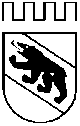 Stadt BernDirektion für Bildung Soziales und Sport